CLASSE DE SECONDE – HISTOIREGRANDES ETAPES DE  MONDE MODERNE (48 H)LE MONDE MEDITERRANEEN : EMPREINTES DE L’ANTIQUITE ET DU MOYEN-AGE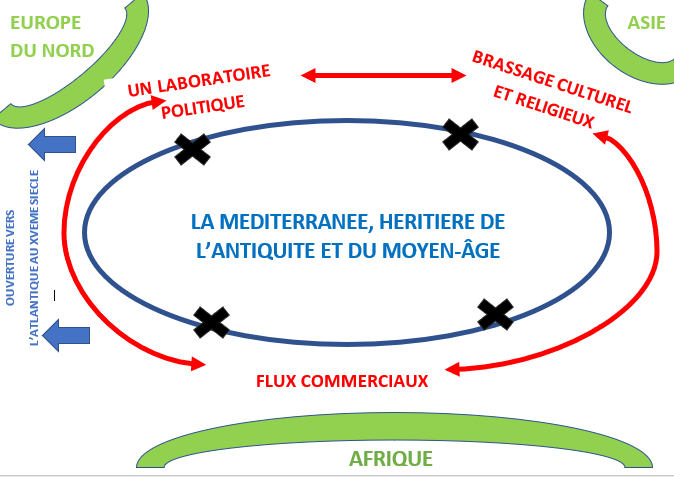 L’EMERGENCE DU MONDE MODERNE DU XVème AU XVIIIème siècles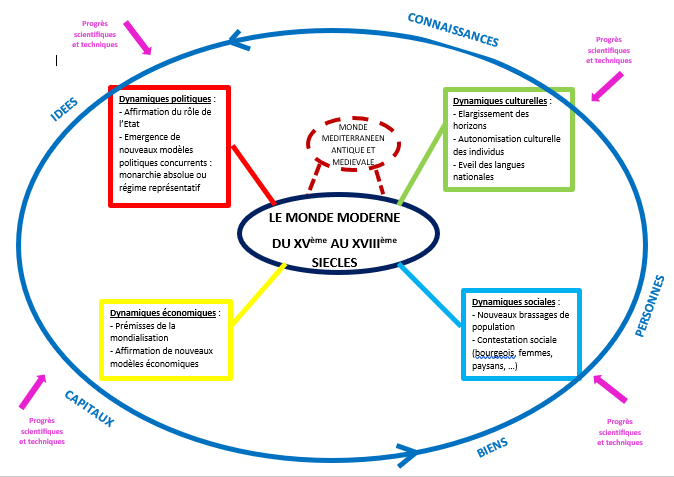 Fil directeur de l’année : Comment notre monde moderne s’est-il progressivement formé au fil des siècles ? En quoi résulte-t-il de la conjugaison de dynamiques plurielles et multiséculaires ?Fil directeur de l’année : Comment notre monde moderne s’est-il progressivement formé au fil des siècles ? En quoi résulte-t-il de la conjugaison de dynamiques plurielles et multiséculaires ?Fil directeur de l’année : Comment notre monde moderne s’est-il progressivement formé au fil des siècles ? En quoi résulte-t-il de la conjugaison de dynamiques plurielles et multiséculaires ?Fil directeur de l’année : Comment notre monde moderne s’est-il progressivement formé au fil des siècles ? En quoi résulte-t-il de la conjugaison de dynamiques plurielles et multiséculaires ?Fil directeur de l’année : Comment notre monde moderne s’est-il progressivement formé au fil des siècles ? En quoi résulte-t-il de la conjugaison de dynamiques plurielles et multiséculaires ?Fil directeur de l’année : Comment notre monde moderne s’est-il progressivement formé au fil des siècles ? En quoi résulte-t-il de la conjugaison de dynamiques plurielles et multiséculaires ?Introduction : la périodisationMise en évidence des principales temporalités et construction d’une frise chronologique Mise en évidence des principales temporalités et construction d’une frise chronologique Mise en évidence des principales temporalités et construction d’une frise chronologique Mise en évidence des principales temporalités et construction d’une frise chronologique 2HIntroduction : la périodisation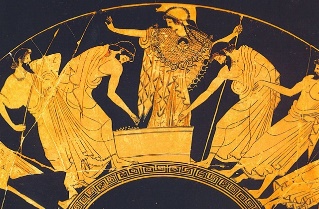 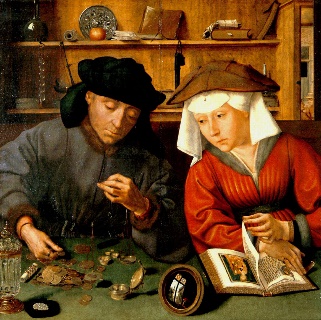 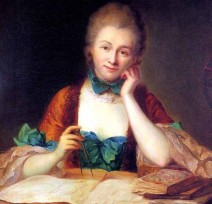 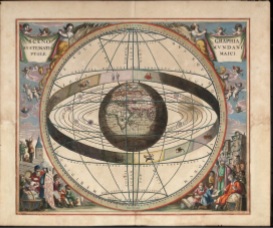 2HIntroduction : la périodisationTemporalité politiqueTemporalité économique Temporalité sociale et culturelleTemporalité scientifique et technique2HThème 1 : Le monde méditerranéen : empreintes de l’Antiquité et du Moyen-AgeThème 1 : Le monde méditerranéen : empreintes de l’Antiquité et du Moyen-AgePbtq : En quoi le monde méditerranéen profondément modelé par l’Antiquité et le Moyen-Âge est-il le creuset du monde moderne ?Pbtq : En quoi le monde méditerranéen profondément modelé par l’Antiquité et le Moyen-Âge est-il le creuset du monde moderne ?Pbtq : En quoi le monde méditerranéen profondément modelé par l’Antiquité et le Moyen-Âge est-il le creuset du monde moderne ?Pbtq : En quoi le monde méditerranéen profondément modelé par l’Antiquité et le Moyen-Âge est-il le creuset du monde moderne ?10HTemporalité politiqueTemporalité politiqueTemporalité économique Temporalité sociale et culturelleTemporalité scientifique et techniqueCH 1 :  antique : les empreintes grecques et romainesEmergence de constructions politiques reprises jusqu’à aujourd’hui :La démocratieLa républiqueL’empireEmergence de constructions politiques reprises jusqu’à aujourd’hui :La démocratieLa républiqueL’empireLes échanges commerciaux au sein des empires athénien et romainBrassage culturel et religieuxChristianisation4HCH 1 :  antique : les empreintes grecques et romaines3 points de passage et d’ouverture :Périclès et la démocratie athénienneLe principat d’Auguste et la naissance de l’empire romainConstantin , empereur d’un empire qui se christianise et se réorganise territorialement3 points de passage et d’ouverture :Périclès et la démocratie athénienneLe principat d’Auguste et la naissance de l’empire romainConstantin , empereur d’un empire qui se christianise et se réorganise territorialement3 points de passage et d’ouverture :Périclès et la démocratie athénienneLe principat d’Auguste et la naissance de l’empire romainConstantin , empereur d’un empire qui se christianise et se réorganise territorialement3 points de passage et d’ouverture :Périclès et la démocratie athénienneLe principat d’Auguste et la naissance de l’empire romainConstantin , empereur d’un empire qui se christianise et se réorganise territorialement3 points de passage et d’ouverture :Périclès et la démocratie athénienneLe principat d’Auguste et la naissance de l’empire romainConstantin , empereur d’un empire qui se christianise et se réorganise territorialement4HCH 2 :  médiévale : espace d’échanges et de conflits à la croisée de trois civilisationsUne grande hétérogénéité politique source de relations diplomatiques croissantes, mais aussi souvent tendues voire conflictuellesUne grande hétérogénéité politique source de relations diplomatiques croissantes, mais aussi souvent tendues voire conflictuelles- Persistance de la circulation des biens et des marchands malgré les tensions politiques et / ou religieuses.- Un espace à la croisée des échanges entre l’Europe du Nord, l’Asie et l’AfriqueAffirmation d’une double dynamique :contacts et échanges d’une parthétérogénéité et heurts d’autre partSciences et techniques en évolution du fait des rencontres et échanges entre les penseurs et scientifiques des différentes civilisations5HCH 2 :  médiévale : espace d’échanges et de conflits à la croisée de trois civilisations2 points de passage et d’ouverture :Bernard de Clairvaux et la deuxième croisadeVenise, grande puissance maritime et commerciale2 points de passage et d’ouverture :Bernard de Clairvaux et la deuxième croisadeVenise, grande puissance maritime et commerciale2 points de passage et d’ouverture :Bernard de Clairvaux et la deuxième croisadeVenise, grande puissance maritime et commerciale2 points de passage et d’ouverture :Bernard de Clairvaux et la deuxième croisadeVenise, grande puissance maritime et commerciale2 points de passage et d’ouverture :Bernard de Clairvaux et la deuxième croisadeVenise, grande puissance maritime et commerciale5HThème 2 : XVe – XVIe siècles : un nouveau rapport au monde, un temps de mutation intellectuelleThème 2 : XVe – XVIe siècles : un nouveau rapport au monde, un temps de mutation intellectuellePbtq : En quoi et pourquoi le rapport au monde et au savoir des Européens est-il profondément transformé aux XVe et XVIe siècles ?Pbtq : En quoi et pourquoi le rapport au monde et au savoir des Européens est-il profondément transformé aux XVe et XVIe siècles ?Pbtq : En quoi et pourquoi le rapport au monde et au savoir des Européens est-il profondément transformé aux XVe et XVIe siècles ?Pbtq : En quoi et pourquoi le rapport au monde et au savoir des Européens est-il profondément transformé aux XVe et XVIe siècles ?11HTemporalité politiqueTemporalité politiqueTemporalité économique Temporalité sociale et culturelleTemporalité scientifique et technique5HCH 1 : L’ouverture atlantique : les conséquences de la découverte du « Nouveau Monde »- La constitution de nouveaux empires à l’échelle mondiale : les empires coloniaux- Acteurs principaux : les conquistadors- La constitution de nouveaux empires à l’échelle mondiale : les empires coloniaux- Acteurs principaux : les conquistadors- Emergence de nouveaux marchés et de nouveaux flux intercontinentaux à l’origine du début d’une forme de mondialisation économique.- Acteurs principaux : les marchands- Elargissement des horizons tant d’un point géographique que culturel- Le devenir des populations des Amériques (évolution du peuplement amérindien, peuplement européen, choc microbien)- Acteurs principaux : les missionnairesProgrès de la connaissance du monde5HCH 1 : L’ouverture atlantique : les conséquences de la découverte du « Nouveau Monde »3 points de passage et d’ouverture :L’or et l’argent, des Amériques à l’Europe Bartolomé de Las Casas et la controverse de ValladolidLe développement de l’économie « sucrière » et de l’esclavage dans les îles portugaises et au Brésil3 points de passage et d’ouverture :L’or et l’argent, des Amériques à l’Europe Bartolomé de Las Casas et la controverse de ValladolidLe développement de l’économie « sucrière » et de l’esclavage dans les îles portugaises et au Brésil3 points de passage et d’ouverture :L’or et l’argent, des Amériques à l’Europe Bartolomé de Las Casas et la controverse de ValladolidLe développement de l’économie « sucrière » et de l’esclavage dans les îles portugaises et au Brésil3 points de passage et d’ouverture :L’or et l’argent, des Amériques à l’Europe Bartolomé de Las Casas et la controverse de ValladolidLe développement de l’économie « sucrière » et de l’esclavage dans les îles portugaises et au Brésil3 points de passage et d’ouverture :L’or et l’argent, des Amériques à l’Europe Bartolomé de Las Casas et la controverse de ValladolidLe développement de l’économie « sucrière » et de l’esclavage dans les îles portugaises et au Brésil5HCH 2 : Renaissance, Humanisme et réformes religieuses : les mutations de l’Europe- Effervescence intellectuelle et artistique qui engendre une vision renouvelée de l’individu- Nouveau rapport aux textes de la tradition- Réformes catholique et protestante= volonté de rompre avec le « Moyen Age » et de faire retour à l’Antiquité- L’imprimerie et les conséquences de sa diffusion- Naissance de la science moderne5HCH 2 : Renaissance, Humanisme et réformes religieuses : les mutations de l’Europe3 points de passage et d’ouverture :1508 – Michel-Ange entreprend la réalisation de la fresque de Erasme, prince des humanistes1517 – Luther ouvre le temps des réformes3 points de passage et d’ouverture :1508 – Michel-Ange entreprend la réalisation de la fresque de Erasme, prince des humanistes1517 – Luther ouvre le temps des réformes3 points de passage et d’ouverture :1508 – Michel-Ange entreprend la réalisation de la fresque de Erasme, prince des humanistes1517 – Luther ouvre le temps des réformes3 points de passage et d’ouverture :1508 – Michel-Ange entreprend la réalisation de la fresque de Erasme, prince des humanistes1517 – Luther ouvre le temps des réformes3 points de passage et d’ouverture :1508 – Michel-Ange entreprend la réalisation de la fresque de Erasme, prince des humanistes1517 – Luther ouvre le temps des réformes5HThème 3 : L’Etat à l’époque moderne : France et AngleterreThème 3 : L’Etat à l’époque moderne : France et AngleterrePbtq : Comment l’Etat s’est-il progressivement et diversement affirmé en Europe du XVIème et XVIIIème siècles ?Pbtq : Comment l’Etat s’est-il progressivement et diversement affirmé en Europe du XVIème et XVIIIème siècles ?Pbtq : Comment l’Etat s’est-il progressivement et diversement affirmé en Europe du XVIème et XVIIIème siècles ?Pbtq : Comment l’Etat s’est-il progressivement et diversement affirmé en Europe du XVIème et XVIIIème siècles ?11HTemporalité politiqueTemporalité politiqueTemporalité économique Temporalité sociale et culturelleTemporalité scientifique et technique5HCH 1 : L’affirmation de l’Etat dans le royaume de FrancePbtq : Comment l’Etat s’est-il affirmé au temps de  la monarchie française des XVIème et XVIIème siècles ? Pbtq : Comment l’Etat s’est-il affirmé au temps de  la monarchie française des XVIème et XVIIème siècles ? Pbtq : Comment l’Etat s’est-il affirmé au temps de  la monarchie française des XVIème et XVIIème siècles ? Pbtq : Comment l’Etat s’est-il affirmé au temps de  la monarchie française des XVIème et XVIIème siècles ? Pbtq : Comment l’Etat s’est-il affirmé au temps de  la monarchie française des XVIème et XVIIème siècles ? 5HCH 1 : L’affirmation de l’Etat dans le royaume de France- Le rôle de la guerre dans l’affirmation du pouvoir monarchique- L’extension du territoire soumis à l’autorité royale- Le pouvoir monarchique et les conflits religieux-Le développement de l’administration royale- La volonté du pouvoir royal de soumettre la noblesse ; les limites de l’autorité royale.- Le rôle de la guerre dans l’affirmation du pouvoir monarchique- L’extension du territoire soumis à l’autorité royale- Le pouvoir monarchique et les conflits religieux-Le développement de l’administration royale- La volonté du pouvoir royal de soumettre la noblesse ; les limites de l’autorité royale.- La collecte de l’impôt et le contrôle de la vie économique- Uniformisation linguistique (Villers-Cotterêts)- De la tolérance à la persécution dans le domaine religieux- La société de cour5HCH 1 : L’affirmation de l’Etat dans le royaume de France4 points de passage et d’ouverture :L’ordonnance de Villers-Cotterêts et la construction administrative françaiseColbert développe une politique maritime et mercantiliste, et fonde les compagnies des Indes et du Levant.Versailles, le « roi-soleil » et la société de cour.L’Edit de Nantes et sa révocation.4 points de passage et d’ouverture :L’ordonnance de Villers-Cotterêts et la construction administrative françaiseColbert développe une politique maritime et mercantiliste, et fonde les compagnies des Indes et du Levant.Versailles, le « roi-soleil » et la société de cour.L’Edit de Nantes et sa révocation.4 points de passage et d’ouverture :L’ordonnance de Villers-Cotterêts et la construction administrative françaiseColbert développe une politique maritime et mercantiliste, et fonde les compagnies des Indes et du Levant.Versailles, le « roi-soleil » et la société de cour.L’Edit de Nantes et sa révocation.4 points de passage et d’ouverture :L’ordonnance de Villers-Cotterêts et la construction administrative françaiseColbert développe une politique maritime et mercantiliste, et fonde les compagnies des Indes et du Levant.Versailles, le « roi-soleil » et la société de cour.L’Edit de Nantes et sa révocation.4 points de passage et d’ouverture :L’ordonnance de Villers-Cotterêts et la construction administrative françaiseColbert développe une politique maritime et mercantiliste, et fonde les compagnies des Indes et du Levant.Versailles, le « roi-soleil » et la société de cour.L’Edit de Nantes et sa révocation.5HCH 2 : Le modèle britannique et son influencePbtq : Comment un nouveau type de régime politique émerge-t-il ?Pbtq : Comment un nouveau type de régime politique émerge-t-il ?Pbtq : Comment un nouveau type de régime politique émerge-t-il ?Pbtq : Comment un nouveau type de régime politique émerge-t-il ?Pbtq : Comment un nouveau type de régime politique émerge-t-il ?5HCH 2 : Le modèle britannique et son influence- L’évolution politique anglaise à la fin du XVIIème siècle- L’affirmation des droits du Parlement face à la couronne anglaise, autour de la révolution de 1688- Le retournement par les colons américains des valeurs anglaises contre leur métropole- L’évolution politique anglaise à la fin du XVIIème siècle- L’affirmation des droits du Parlement face à la couronne anglaise, autour de la révolution de 1688- Le retournement par les colons américains des valeurs anglaises contre leur métropole- L’évolution sociale anglaise à la fin du XVIIème siècle- L’influence du régime britannique sur des philosophes des Lumières.- Les limites de l’application des principes démocratiques (esclaves, Indiens d’Amérique …)- Influence de l’intervention française dans les colonies britanniques en Amérique sur les esprits5HCH 2 : Le modèle britannique et son influence3 points de passage et d’ouverture :1679 et 1689 – l’Habeas Corpus et le Bill of Rights, le refus de l’arbitraire royalVoltaire, l’Angleterre et la publication des Lettres Philosophiques ou Lettres anglaises : 1726-1733Washington, premier président des Etats-Unis d’Amérique3 points de passage et d’ouverture :1679 et 1689 – l’Habeas Corpus et le Bill of Rights, le refus de l’arbitraire royalVoltaire, l’Angleterre et la publication des Lettres Philosophiques ou Lettres anglaises : 1726-1733Washington, premier président des Etats-Unis d’Amérique3 points de passage et d’ouverture :1679 et 1689 – l’Habeas Corpus et le Bill of Rights, le refus de l’arbitraire royalVoltaire, l’Angleterre et la publication des Lettres Philosophiques ou Lettres anglaises : 1726-1733Washington, premier président des Etats-Unis d’Amérique3 points de passage et d’ouverture :1679 et 1689 – l’Habeas Corpus et le Bill of Rights, le refus de l’arbitraire royalVoltaire, l’Angleterre et la publication des Lettres Philosophiques ou Lettres anglaises : 1726-1733Washington, premier président des Etats-Unis d’Amérique3 points de passage et d’ouverture :1679 et 1689 – l’Habeas Corpus et le Bill of Rights, le refus de l’arbitraire royalVoltaire, l’Angleterre et la publication des Lettres Philosophiques ou Lettres anglaises : 1726-1733Washington, premier président des Etats-Unis d’Amérique5HThème 4 : Dynamiques et ruptures dans les sociétés des XVIIe et XVIIIe sièclesThème 4 : Dynamiques et ruptures dans les sociétés des XVIIe et XVIIIe sièclesPbtq : En quoi les XVII et XVIIIèmes siècles constituent-ils un parachèvement du monde moderne ?Pbtq : En quoi les XVII et XVIIIèmes siècles constituent-ils un parachèvement du monde moderne ?Pbtq : En quoi les XVII et XVIIIèmes siècles constituent-ils un parachèvement du monde moderne ?Pbtq : En quoi les XVII et XVIIIèmes siècles constituent-ils un parachèvement du monde moderne ?11HTemporalité politiqueTemporalité politiqueTemporalité économique Temporalité sociale et culturelleTemporalité scientifique et technique5HPbtq : En quoi l’esprit scientifique joue-t-il un rôle capital dans l’Europe des XVIIème et XVIIIème siècles ?Pbtq : En quoi l’esprit scientifique joue-t-il un rôle capital dans l’Europe des XVIIème et XVIIIème siècles ?Pbtq : En quoi l’esprit scientifique joue-t-il un rôle capital dans l’Europe des XVIIème et XVIIIème siècles ?Pbtq : En quoi l’esprit scientifique joue-t-il un rôle capital dans l’Europe des XVIIème et XVIIIème siècles ?Pbtq : En quoi l’esprit scientifique joue-t-il un rôle capital dans l’Europe des XVIIème et XVIIIème siècles ?5HCH 1 : Les Lumières et le développement des sciences- Le rôle des physiocrates en France- L’essor économique permis par la « révolution industrielle »- Les Lumières- Le rôle des femmes dans la vie scientifique et culturelle- L’essor de l’esprit scientifique au XVIIème siècle- sa diffusion et l’extension de ses champs d’application au XVIIIème siècle - L’essor et l’application de nouvelles techniques aux origines de la « révolution industrielle »5HCH 1 : Les Lumières et le développement des sciences3 points de passage et d’ouverture :Galilée, symbole de la rupture scientifique au XVIIème siècle1712 – Thomas Newcomen met au point une machine à vapeur pour pomper l’eau dans les mines Emilie du Châtelet, femme de science3 points de passage et d’ouverture :Galilée, symbole de la rupture scientifique au XVIIème siècle1712 – Thomas Newcomen met au point une machine à vapeur pour pomper l’eau dans les mines Emilie du Châtelet, femme de science3 points de passage et d’ouverture :Galilée, symbole de la rupture scientifique au XVIIème siècle1712 – Thomas Newcomen met au point une machine à vapeur pour pomper l’eau dans les mines Emilie du Châtelet, femme de science3 points de passage et d’ouverture :Galilée, symbole de la rupture scientifique au XVIIème siècle1712 – Thomas Newcomen met au point une machine à vapeur pour pomper l’eau dans les mines Emilie du Châtelet, femme de science3 points de passage et d’ouverture :Galilée, symbole de la rupture scientifique au XVIIème siècle1712 – Thomas Newcomen met au point une machine à vapeur pour pomper l’eau dans les mines Emilie du Châtelet, femme de science5HPbtq : En quoi la société d’ordres était-elle complexe et fragilisée ?Pbtq : En quoi la société d’ordres était-elle complexe et fragilisée ?Pbtq : En quoi la société d’ordres était-elle complexe et fragilisée ?Pbtq : En quoi la société d’ordres était-elle complexe et fragilisée ?Pbtq : En quoi la société d’ordres était-elle complexe et fragilisée ?5HCH 2 : Tensions, mutations et crispations de la société d’ordres- Maintien de l’influence de la noblesse - Remise en question croissante de la société d’ordres- Maintien de l’influence de la noblesse - Remise en question croissante de la société d’ordres- Le poids de la fiscalité et des droits féodaux sur le monde paysan- Montée en puissance des nouvelles hiérarchies économiques- Les femmes d’influence dans le monde politique, littéraire, religieux…- Le monde urbain comme lieu où se côtoient hiérarchies traditionnelles (juridiques) et hiérarchies nouvelles (économiques), riches et pauvres.- contestation sociale croissante des paysans mais aussi amélioration progressive de la condition des paysans au XVIIIème siècle.5HCH 2 : Tensions, mutations et crispations de la société d’ordres3 points de passage et d’ouverture :1639 – La révolte des Va Nu-Pieds et la condition paysanne.Riches et pauvres à ParisUn salon au XVIIIème siècle (le salon de Tencin par exemple)Les ports français et le développement de l’économie de plantation et de la traite3 points de passage et d’ouverture :1639 – La révolte des Va Nu-Pieds et la condition paysanne.Riches et pauvres à ParisUn salon au XVIIIème siècle (le salon de Tencin par exemple)Les ports français et le développement de l’économie de plantation et de la traite3 points de passage et d’ouverture :1639 – La révolte des Va Nu-Pieds et la condition paysanne.Riches et pauvres à ParisUn salon au XVIIIème siècle (le salon de Tencin par exemple)Les ports français et le développement de l’économie de plantation et de la traite3 points de passage et d’ouverture :1639 – La révolte des Va Nu-Pieds et la condition paysanne.Riches et pauvres à ParisUn salon au XVIIIème siècle (le salon de Tencin par exemple)Les ports français et le développement de l’économie de plantation et de la traite3 points de passage et d’ouverture :1639 – La révolte des Va Nu-Pieds et la condition paysanne.Riches et pauvres à ParisUn salon au XVIIIème siècle (le salon de Tencin par exemple)Les ports français et le développement de l’économie de plantation et de la traite5HConclusionQu’est-ce que la modernité ?Parachèvement de la frise chronologique construite au fil de l’annéeMise en évidence des évolutions non linéaires des grandes dynamiques abordées durant l’année1H